St Bede’s College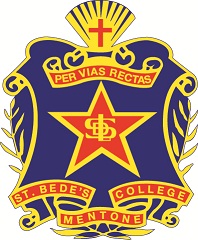 VCESAC COVER SHEETStudent Name: 	Tutor Group:	Subject: ___________________Subject Teacher:	SAC Title: 	Date of completion: ____________Student DeclarationThe attached work is entirely my own, except where duly credited. Any assistance I received prior to its completion by any party was in strict accordance with the rules and guidelines as stipulated by the College and the VCAA. I understand that the submission of part, or all, of someone else’s work without due credit constitutes plagiarism, as does the use of other students’ notes/work and I accept the consequences which follow. I do not have any electronic devices (switched off or otherwise) on my person – any mobile device I may have has been given to the supervising teacher.Student’s Signature: 	Date: 	Supervising Teacher’s Signature: 	Date: 	